03.04.2020ПРЕСС-РЕЛИЗКурская АЭС: трое юных курчатовцев стали победителями IV Международного фотоконкурса «В объятиях природы»Жители города-спутника Курской АЭС Курчатова Ксения Дуганова, Виктория Марминова и Никита Гридасов стали победителями Международного фотоконкурса «В объятиях природы». Он проводился в городах расположения атомных станций России, Венгрии и Беларуси. В своих работах юные фотографы показали природное многообразие и красоту городской и дикой природы, флоры и фауны территорий, расположенных вблизи АЭС.«Конкурсные работы - это трогательное и талантливое напоминание детей всем нам о том, как прекрасна и хрупка окружающая природа, и о том, что она требует к себе бережного и ответственного отношения. Желаю всем участникам и победителям конкурса творческих побед и вдохновения!» - прокомментировал сопредседатель конкурса, первый заместитель генерального директора Концерна «Росэнергоатом» Джумбери Ткебучава.Для участия в финале от Курчатова было направлено 25 работ, ставших лучшими по итогам муниципального этапа. Международное жюри оценило работы юных фотохудожников: 11-классница из средней школы №4 Ксения Дуганова с работой «Золотой закат» заняла первое место, учащаяся детского дома творчества Виктория Марминова с фотографией «Озеро» - второе, ученик 7-го класса лицея №3 Никита Гридасов со снимком «Просто красавица» - третье.По условиям конкурса авторы работ, занявших 1-е и 2-е места от каждой из принявших участие российских территорий, вместе с ребятами из зарубежных стран получат возможность принять участие в организованном Концерном детском экологическом форуме в Беларуси. В рамках форума юных участников ждут насыщенная культурная программа, знакомство с природным многообразием Республики Беларусь, мастер-классы по фотографии с участием венгерских и российских фотохудожников, включая родоначальника конкурса Балинта Винце.Управление информации и общественных связей Курской АЭС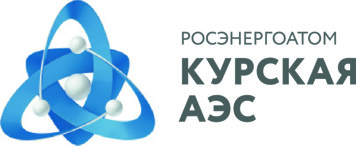 Управление информации и общественных связейКурской АЭС307251, Россия, Курская обл.,г. Курчатов, ул. Ленинградская,35 Курская АЭСТел/факс: (47131) 4-95-41E-mail: iac@kunpp.ruwww.rosenergoatom.ru